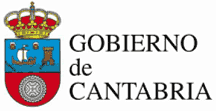 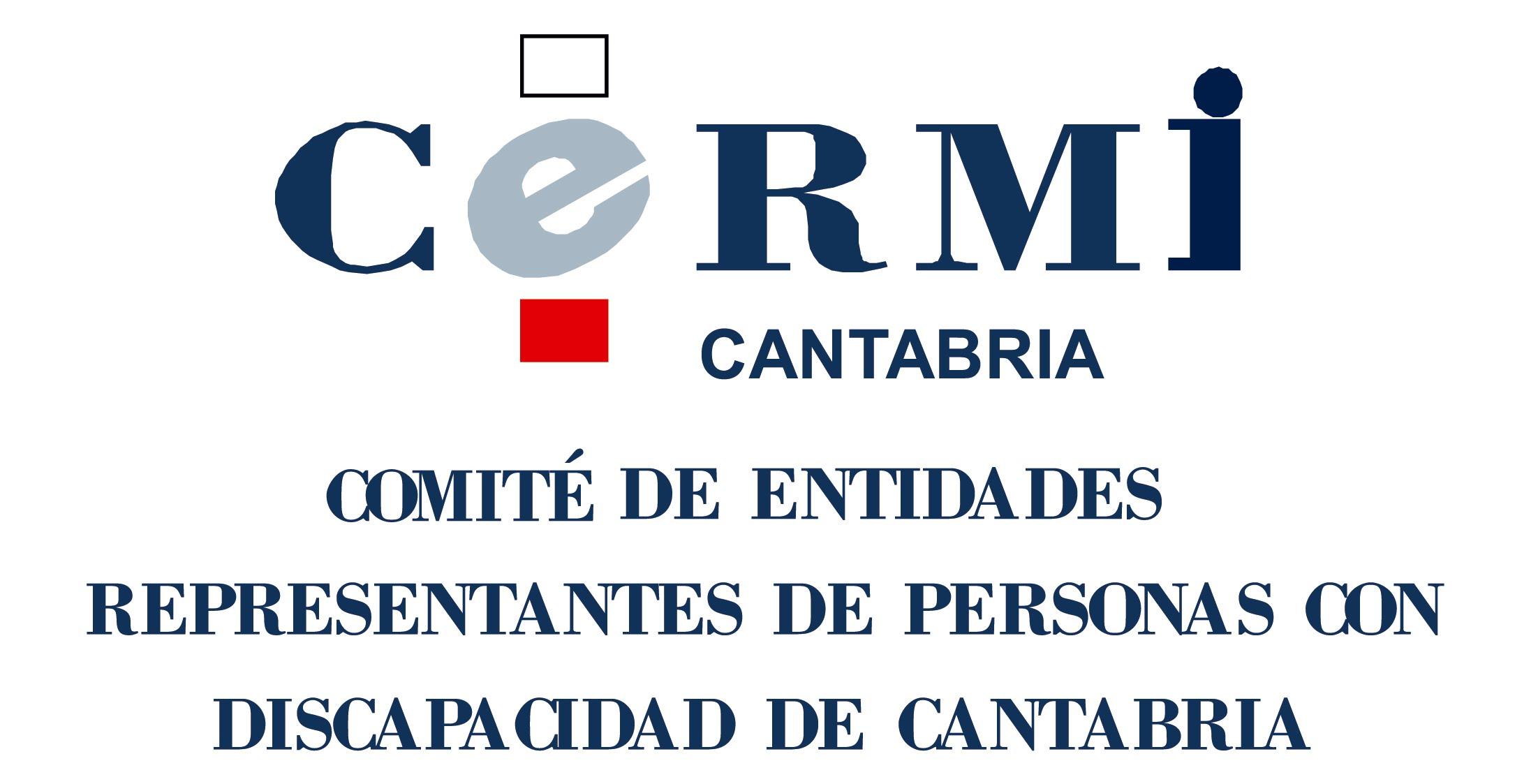                                                                                                   CONSEJERÍA DE PRESIDENCIA Y JUSTICIAPROGRAMA DE LA JORNADA “EL ACCESO A LA JUSTICIA DE LAS PERSONAS CON DISCAPACIDAD EN CANTABRIA”Fecha: 23 octubreHorario: 16:30 a 20:00 hLugar: Sala 2 CASYC en C/Tantín, 25 Santander16:30 h- APERTURA INSTITUCIONALDña. Mar Arruti Bustillo, Presidenta de CERMI CantabriaDña. Pilar Jiménez Bados, Fiscal Superior de CantabriaD. José Luis López del Moral. Presidente del Tribunal Superior de Justicia de CantabriaD. Rafael de la Sierra González, Consejero de Presidencia y Justicia de Cantabria16:45 h- EL IMPACTO DE LA CONVENCIÓN INTERNACIONAL SOBRE LOS DERECHOS DE LAS PERSONAS CON DISCAPACIDAD EN EL ACCESO A LA JUSTICIA. RETOSPresentación/moderación: D. Carlos de Pablo Varona, vocal de CERMI CantabriaD. José Arsuaga Cortázar, Presidente de la Audiencia Provincial de CantabriaD. Federico Cabello de Alba Jurado. Fundación Aequitas17:45 h- Presentación del Estudio “ANALISIS DE LAS NECESIDADES Y EL ACCESO A LA JUSTICIA DE LAS PERSONAS CON DISCAPACIDAD EN LA ADMINISTRACIÓN DE JUSTICIA EN CANTABRIA”Presentación/moderación: Dña. Marta Cano Fernández, coordinadora del proyecto de CERMI CantabriaDña. Yolanda Fillat Delgado, consultora D. Miguel Ángel Fernández, miembro del grupo de CERMI Cantabria para la evaluación de la accesibilidad al entorno.

D. Jacobo Cendrá, Director de la Unidad de Atención a Víctimas con Discapacidad Intelectual. Fundación A La Par18:30 h- PAUSA-CAFÉ18:50 h- BUENAS PRÁCTICAS EN EL ACCESO A LA JUSTICIA. Presentación/ moderación: D. Antonio Ruiz Bedia, vocal de CERMI Cantabria La figura del facilitadorGuía de intervención policial con personas con discapacidad intelectualDña. M.ª del Lluch Alemany. Fundación A La Par El intérprete de lengua de signos, mediador comunicativo, el sistema de bucles magnéticos y frecuencia modular (FM) en la JusticiaEl servicio SVisual para las gestiones burocráticas dentro de la JusticiaD. Francisco Javier Núñez Marcos. FESCAN19:30 h- CONCLUSIONES Y PROPUESTAS. D. Pablo Ortiz Lorenzo, Director General de Justicia de Cantabria 19:45 h- CLAUSURA Dña. Mar Arruti Bustillo, Presidenta de CERMI CantabriaD. Pablo Ortiz Lorenzo, Director General de Justicia de CantabriaINSCRIPCION GRATUITAAFORO LIMITADOPLAZAS ADJUDICADAS POR ORDEN DE SOLICITUDCorreo electrónico: secretaria@cermicantabria.orgLa Jornada contará con servicio de intérprete de lengua de signos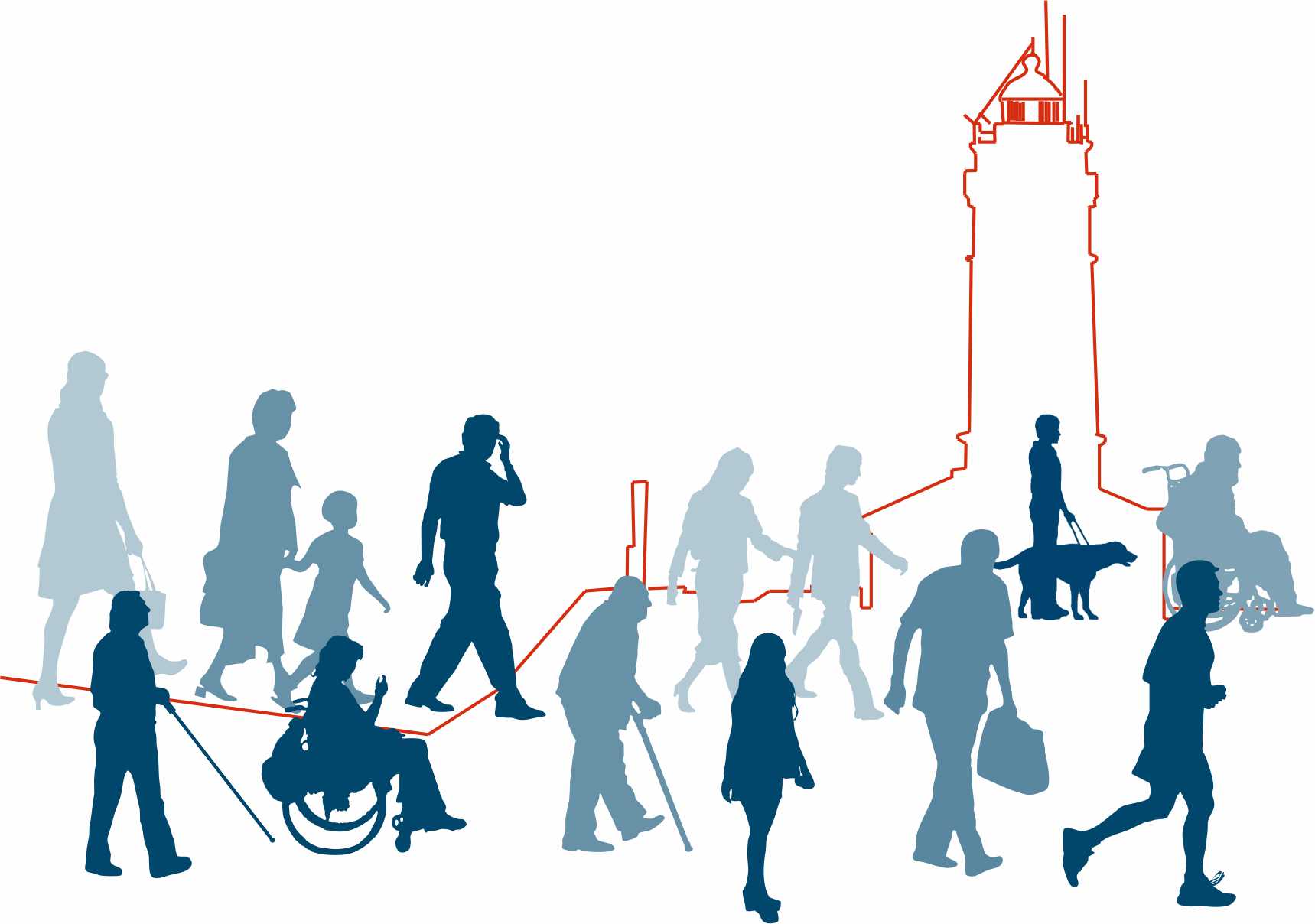 